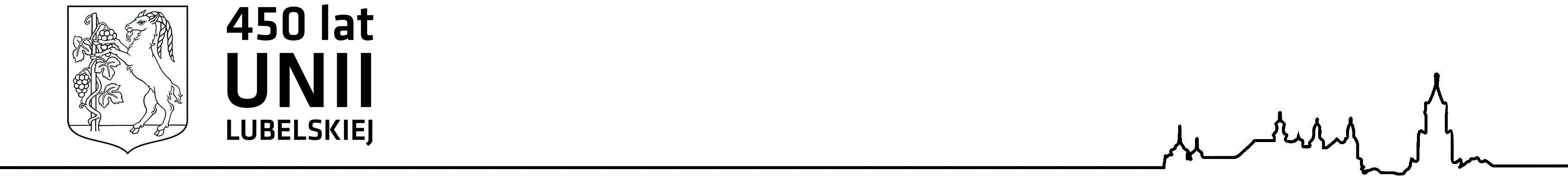 Rada Dzielnicy Ponikwodaul. Owocowa 6, 20-140 LublinKancelaria Prezydenta Miasta LublinApel Rady Dzielnicy Ponikwodaz dnia 29.03.2022 r.Rada Dzielnicy Ponikwoda apeluje o realizację w dzielnicy Ponikwoda zadania inwestycyjnego obejmującego budowę żłobka, przedszkola, szkoły podstawowej i dzielnicowego ośrodka kultury zgodnie z uchwałą Rady Miasta Lublin nr 236/IX/2015.Zwracamy się o umieszczenie w budżecie Miasta Lublin na rok 2022 zadania na wykonanie projektu budowy Zespołu Szkolno-Przedszkolnego przy ulicy Majerankowej i ulicy Narcyzowej w dzielnicy Ponikwoda, składającego się ze żłobka, przedszkola, szkoły podstawowej i dzielnicowego ośrodka kultury.Realizacja zadania inwestycyjnego w dzielnicy Ponikwoda obejmującego budowę żłobka, przedszkola, szkoły podstawowej i dzielnicowego ośrodka kultury została przyjęta uchwałą Rady Miasta Lublin nr 236/IX/2015. W budżecie miasta na rok 2016 zostały zabezpieczone środki na opracowanie koncepcji przedmiotowej inwestycji. Mija już blisko siedem lat, a mieszkańcy w dalszym ciągu czekają. Szkoła Podstawowa przy ul. Hiacyntowej jest przepełniona powoduje to, że rodzice muszą dowozić dzieci do szkół położonych w innych dzielnicach, co oznacza, że walka o poprawę jakości powietrza oraz zmniejszenie korków staje się fikcją, nie wspominając o trudnościach logistycznych z jakimi borykają się każdego dnia rodziny. Brak publicznego przedszkola powoduje, że w gminie Lublin generuje się koszty rzędu 172 000 zł netto miesięcznie za wynajem powierzchni dla przedszkola przy ulicy Dożynkowej. Takie rozwiązanie nie usuwa problemów, bo w dalszym ciągu brakuje szkoły podstawowej, żłobka i ośrodka kultury.Szybki wzrost ilości mieszkańców oraz dzieci powoduje większe potrzeby na opiekę nad małymi dziećmi i rosnące potrzeby edukacyjne dla dzieci w wieku szkolnym. W związku z tym wymienione wyżej problemy rodzin dotyczące jakości życia będą narastać.Zwracamy się o pilne podjęcie działań zmierzających do realizacji przedmiotowej inwestycji i poprawy jakości życia kilkudziesięciu tysięcy mieszkańców, których szybko przybywa w związku z intensywną rozbudową osiedli mieszkaniowych przez deweloperów.